Засоби діагностики знань та умінь студентів з навчальної дисципліни «Управління фінансовою санацією» / Укладач: к.е.н., доцент Ярема Б.П – Львів, 2017. – 13 с.Тема: " Ринок фінансових послуг та його роль в економіці. Суб’єкти ринку фінансових послуг "Тестові завдання:Серед нижче наведених оберіть найбільш повне визначення ринку фінансових послуг:а) ринок фінансових послуг є системою економічних відносин, що забезпечує взаємодію попиту і пропозиції на гроші та їх взаємне врівноваження;б) ринок фінансових послуг є системою економічних відносин, пов'язаних з наданням фінансових послуг з метою фінансового забезпечення процесу виробництва, здійснення інвестування та страхування;в) ринок фінансових послуг є системою економічних відносин, пов'язаних з випуском, купівлею-продажом фінансових активів;г) ринок фінансових послуг є системою економічних відносин, що забезпечує рух позикового капіталу під дією попиту і пропозиції на нього на умовах платності і повернення2). Головне завдання ринку фінансових послуг полягає в:а) обслуговуванні процесів випуску та обігу цінних паперів;б) прискоренні емісії фінансових активів;в) забезпеченні "переливання" вільного капіталу від  заощаджувачів до позичальників з метою створення фондів фінансових ресурсів для здійснення економічної діяльності;г) визначенні ціни інвестиційного капіталу.3). Проблемами розвитку ринку фінансових послуг в Україні є:а) недостатній законодавчий захист прав споживачів фінансових послуг;б) недостатня довіра заощаджувачів до діяльності фінансових установ;в) непрозора професійна діяльність окремих фінансових установ;г) правильні відповіді а) і в).4).Намірами фінансового посередника в процесі надання фінансової послуги є:а) одержання прибутку;б) мінімізація витрат;в) обмеження або уникнення ризику, що може виникнути під час реалізації фінансової операції;г) правильними є відповіді а) та б).5). Оберіть найбільш повне визначення терміну «оференти фінансових послуг»:а) фінансові установи, що надають фінансові послуги на платній основі;б) банківські та небанківські фінансові установи, які одержали дозвіл уповноважених державних органів на здійснення певних фінансових операцій;в) банківські та небанківські фінансові установи, а також суб'єкти господарювання, які одержали дозвіл уповноважених державних органів на здійснення певних фінансових операцій;г) фінансові установи та суб'єкти господарювання, які відповідно до законодавства мають право здійснювати діяльність з надання фінансових послуг.6).Реалізація фінансових послуг здійснюється їх оферентом на підставі:а) одержання відповідного дозволу (ліцензії) від уповноваженого державного органу;б) внесення його до відповідного державного реєстру фінансових установ;в) регулярної звітності перед уповноваженим державним органом;г)відповіді а) та б) є правильними.Тема: " Інституційна та сегментарна структура ринку фінансових послуг."Тестові завдання:1.Вкажіть на правильне визначення структуризації ринку фінансових послуг:а) класифікація потенційних споживачів фінансових послуг згідно їх вимог до розвитку фінансового ринку;б) визначення оптимальної структури ринку фінансових послуг за часовими та інституційними ознаками:в)визначення клієнтської бази відносно галузей, а також раціональності співвідношення діючої структури клієнтів в плані ринкової привабливості;г) правильна відповідь не наведена.2. Вкажіть на правильне визначення сегментації ринку фінансових послуг:а) класифікація потенційних споживачів фінансових послуг згідно їх вимог до розвитку фінансового ринку;б) визначення оптимальної структури ринку фінансових послуг за часовими та інституційними ознаками:в)визначення клієнтської бази відносно галузей, а також раціональності співвідношення діючої структури клієнтів в плані ринкової привабливості;г) правильна відповідь не наведена.3. За інституційною ознакою ринок фінансових послуг поділяють на:а) грошовий ринок і ринок капіталів;б) грошовий ринок і фондовий ринок;в) фінансові посередники і фондовий ринок;г) правильна відповідь не наведена.4) За інституційною ознакою ринок фінансових послуг поділяють на:а) грошовий ринок і ринок капіталів;б) грошовий ринок і фондовий ринок;в) фінансові посередники і фондовий ринок;г) правильна відповідь не наведена.5) Класичними операціями на обліковому ринку вважають операції з використанням:а) комерційних векселів;б) казначейських векселів;в) акцій, облігацій;г) правильна відповідь не наведена.6) Критеріями сегментації ринку фінансових послуг вважають:а) групи та види фінансових активів;б) термін дії фінансових інструментів;в) сфера дії фінансових посередників;г) правильна відповідь не наведена.Тема: " Поняття фінансового посередництва, його класифікація."Тестові завдання:1)Вкажіть на правильне визначення фінансового посередництва:а) діяльність з акумуляції та перерозподілу наявного у суспільстві вільного капіталу та реалізації фінансових операцій, що супроводжують ці процеси;б) діяльність з надання широкого спектру послуг економічним суб”єктам;в) діяльність  із залучення коштів і  надання фінансових кредитів на власний ризик;в) правильна відповідь не наведена.2) Реєстратори і депозитарії належать до групи:а) основних учасників ринку цінних паперів;б) головних учасників ринку цінних паперів;в) допоміжних учасників ринку цінних паперів;г) правильна відповідь не наведена.3) Інфраструктурні інститути, які спеціалізуються на виконанні функцій зі зберігання цінних паперів та обліку прав власності – це:а) реєстратори;б) депозитарії;в) довірчі товариства (трасти);г) кліринго-розрахункові установи.4)Біржовий ринок виступає як сегмент:а) первинного ринку;б) вторинного ринку;в) облікового ринку;г) правильна відповідь не наведена.Тема: " Фінансові послуги на грошовому ринку."Тестові завдання:1. До складу грошового ринку відносять такі ринки: 1) обліковий, ринок цінних паперів, валютний; 2) обліковий, міжбанківський, валютний; 3) обліковий, ринок середньо- та довгострокових позикових капіталів; 4) валютний, ринок цінних паперів, обліковий. 2. Функціями грошового ринку є: 1) забезпечення ліквідності короткострокових вкладень; 2) формування ринку грошей як засобу платежу; 3) касове виконання державного бюджету; 4) забезпечення міжнародного переміщення капіталу.3. Обліковий ринок – це: 1) частина грошового ринку, де здійснюється купівля-продаж валюти; 2) частина грошового ринку, де тимчасово вільні грошові ресурси банківських установ залучаються та розміщуються між собою у формі міжбанківських кредитів та депозитів; 3) частина грошового ринку, де короткострокові грошові кошти перерозподіляються між кредитними інститутами шляхом купівлі-продажу високоліквідних активів, до одного року. 4) правильна відповідь не наведена.4. Депозит являє собою: 1) грошові кошти передані в банк їх власником для зберігання на певних умовах; 2) письмове доручення власника рахунку своєму банку про перерахування певної суми грошей зі свого рахунку на рахунок утримувача коштів; 3) письмове доручення платника банку, який його обслуговує, про перерахування певної суми грошей з його рахунку на рахунок утримувача коштів. 4) правильна відповідь не наведена.5. Вексельне доручення, яке здійснює особа, що бере на себе відповідальність за виконання вексельних зобов’язань іншої особи (акцептанта, векселедавця, індосанта), - це: 1) аваль; 2) авізо; 3) індосамент; 4) трансферт; 5) тратта. 6. Вексель – це: 1) доручення банку покупця, адресоване до банку постачальника здійснити оплату рахунків постачальника; 2) інструмент комерційного кредиту; 3) форма розрахунку, за допомогою якої здійснюються платежі; 4) письмове зобов’язання відповідної форми, яке надає право його власнику вимагати сплати відповідної суми у відповідний термін. Тема: " Фінансові послуги на валютному ринку."Тестові завдання:1. За режимом використання валюти поділяються на: 1) національну, колективну, конвертовану; 2) іноземну, національну; 3) неконвертовану, конвертовану; 4) національну, іноземну, неконвертовану. 2. Хеджи: 1) вкладають свій або позичений капітал у валютні цінності з метою одержання процентного доходу; 2) купують та продають валюту для забезпечення своєї комерційної діяльності; 3) купують-продають валюту для одержання доходу від різниці в її курсі; 4) здійснюють операції на валютному ринку для захисту від несприятливої зміни валютного курсу. 3. Валютний ринок класифікується за критеріями: 1) характером операцій; формою валюти; 2) видами конверсійних операцій; територіальним розміщенням; 3) всі відповіді вірні. 4) правильна відповідь не наведена.4. Ринок конверсійних операцій являє собою: 1) ринок, на якому купівля-продаж здійснюється в традиційній формі, переважно на еквівалентних засадах шляхом обміну рівновеликих цінностей, представлених різними валютами; 2) ринок, на якому купівля-продаж валюти має умовний характер, що проявляється в залучені банками інвалюти на депозитні вклади на узгоджені строки та в наданні банками інвалютних позичок на різні строки; 3) ринок, на якому купують і продають валюту для здійснення платежів, виконання зовнішніх та внутрішніх зобов’язань, проведення спекулятивних операцій, операцій хеджування валютних ризиків. 4) правильна відповідь не наведена.5. На валютному ринку відбуваються наступні операції: 1) з опціоном і “спот”; 2) форвардні і ф’ючерсні; 3) конверсійні; 4) всі разом. 6. Розрахунки у формі взаємного зобов’язання по зарахуванню міжнародних вимог та зобов’язань на основі міжурядових угод: 1) валютний кліринг; 2) валютний демпінг; 3) валютне регулювання; 4) валютний паритет. Тема: " Фінансові послуги на ринку позик"Тестові завдання:1. Ринок капіталів – це частина фінансового ринку, де формуються попит та пропозиція на: 1) короткостроковий позиковий капітал; 2) середньостроковий позиковий капітал; 3) довгостроковий позиковий капітал; 4) правильні відповіді 1); 2); 5) правильні відповіді 2); 3). 2. Власники вільних фінансових ресурсів, які мобілізовані банками і передані у позиковий капітал: 1) позичальники; 2) первинні інвестори; 3) спеціалізовані посередники.4) правильна відповідь не наведена.3. Відносини, які пов’язані з наданням коштів у позику і поверненням їх разом із певним відсотком: 1) фінансові відносини; 2) валютні відносини; 3) кредитні відносини. 4) правильна відповідь не наведена.4. Організаційною основою ринку капіталів є: 1) дисконтні будинки; 2) комерційні банки; 3) фондові біржі; 4) інвестиційні компанії. 5 Оптові фінансові ринки, призначені для здійснення операцій по наданню і запозиченню грошових фондів на тривалий термін, називаються: 1) кредитними ринками; 2) грошовими ринками; 3) валютними ринками; 4) ринками капіталів.6.Визначення майбутньої вартості грошей: 1) компаундування; 2) дисконтування;3)прогнозування;4) правильна відповідь не наведена.Тема: " Фінансові послуги на фондовому ринку"Тестові завдання:1. Ринок, який характеризується операціями перепродажу раніше випущених цінних паперів: 1) первинний ринок; 2) вторинний ринок.30 перепродажний ринок;4) правильна відповідь не наведена.2. Хто на фінансовому ринку може виступати у ролі емітента: 1) фізичні та юридичні особи; 2) суб’єкти господарювання; 3) домашні господарства; 4) юридичні особи. 3. Привілейовані акції не можуть бути випущені на суму, що по відношенню до статутного фонду акціонерного товариства перевищує:1) 5%; 2) 10%; 3) 15%; 4) 30%. 4. Цінні папери, за якими емітент несе зобов’язання щодо повернення залучених коштів і виплати грошей за користування ними: 1) похідні; 2) пайові; 3) боргові.4) правильна відповідь не наведена.5. Властивість цінних паперів швидко перетворюватися на гроші без великих втрат для власника: 1) ринковість; 2) дохідність; 3) ризикованість; 4) ліквідність; 5) спекулятивність. 6. Гарантоване первинне розміщення цінних паперів емітентів визначається як: 1) валютування; 2) андеррайтинг; 3) кліринг; 4) демпінг. Тема: " Фінансові послуги з перейняття ризику"Тестові завдання: 1. Ризик, що визначається зовнішніми, незалежними від підприємства факторами: 1) системний ризик; 2) несистемний ризик; 3) операційний ризик. 4) правильна відповідь не наведена.2. До фінансових ризиків відносяться: 1) кредитний ризик, відсотковий ризик; 2) курсовий ризик, валютний ризик; 3) інвестиційний ризик, ризик ліквідності; 4) ризик упущеної фінансової вигоди, інфляційний ризик; 5) правильні відповіді 1), 2), 4); 6) правильні відповіді 1), 3), 4); 7) правильні відповіді 1), 2), 3), 4). 3. Ризик настання непрямого фінансового збитку у результаті нездійснення якого-небудь заходу: 1) кредитний ризик; 2) відсотковий ризик; 3) ризик упущеної фінансової вигоди. 4) правильна відповідь не наведена.4. Нейтралізація фінансових ризиків здійснюється за допомогою стратегії: 1) уникнення ризику; 2) утримання ризику; 3) правильні відповіді 1), 2); 4) жодна відповідь не вірна. 5. Контракт, що служить для страхування від ризиків зміни курсів: 1) хедж; 2) форвард; 3) варрант. 4) правильна відповідь не наведена.6. Біржова операція з продажу термінового контракту. 1) хеджування на підвищення; 2) хеджування на зниження. 3) диверсифікація;4) капіталізація.Тема: " Інфраструктура ринку фінансових послуг"Питання для самоконтролю:1)Що таке інфраструктура ринку фінансових послуг, що входить до її складу?2)Яка роль банків  у інфраструктурному забезпеченні фінансового ринку?3)Які особливості функціонування інфраструктури ринку цінних паперів?4)Назвіть структури інфраструктури валютного ринку.Тестові завдання: 1. Інфраструктура фінансового ринку включає: 1) продавців і покупців фінансових активів (інструментів, послуг); 2) кредиторів, позичальників, емітентів, інвесторів, страховиків, страхувальників; 3) інституціональних фінансових посередників, а також обслуговуючих (допоміжних) суб’єктів; 4) державу, місцеві органи влади, суб’єкти господарювання, домашні господарства. 2. До складу професійних обслуговуючих учасників фінансового ринку відносяться: 1) банківські установи (емісійні, комерційні, інвестиційні, іпотечні, ощадні, зовнішньоторговельні); 2) брокери та дилери; депозитарії, зберігачі та реєстратори цінних паперів; розрахунково-клірингові установи та інформаційно-аналітичні інститути; 3) спеціалізовані небанківські фінансово-кредитні установи (страхові та інвестиційні компанії, фінансові, пенсійні фонди, кредитні спілки, ломбарди, лізингові, факторингові, трастові компанії); 4) держава, місцеві органи влади, органи державного регулювання фінансового ринку. 3. Депозитарії – це суб’єкти, які спеціалізуються на: 1) зберіганні цінних паперів, обліку прав власності на цінні папери та руху цінних паперів; 2) веденні реєстру власників іменних цінних паперів; 3) здійсненні розрахунків, проведенні взаємозаліку за угодами купівлі- продажу цінних паперів; 4) наданні послуг своїм клієнтам з опрацювання та поширення ринкової інформації про суб’єктів та інструменти фінансового ринку. 4. Спеціалізовані небанківські установи – це: 1) НБУ, спеціалізовані комерційні банки, пенсійні фонди, фінансові та інвестиційні компанії; 2) інвестиційні банки, ощадні банки, іпотечні банки, кредитні спілки, лізингові та факторингові компанії; 3) страхові компанії, пенсійні фонди, кредитні спілки, іпотечні та ощадні банки, ломбарди; 4) кредитні спілки, фінансові фонди, інвестиційні та страхові компанії, пенсійні фонди, ломбарди, трастові, лізингові та факторингові компанії. 5. Реєстратори – це суб’єкти, які спеціалізуються на: 1) зберіганні цінних паперів, обліку прав власності на цінні папери та руху цінних паперів; 2) веденні реєстру власників іменних цінних паперів; 3) здійсненні розрахунків, проведенні взаємозаліку за угодами купівлі- продажу цінних паперів; 4) наданні послуг своїм клієнтам з опрацювання та поширення ринкової інформації про суб’єктів та інструменти фінансового ринку. 6. Спеціалізовані банківські установи – це: 1) інвестиційні банки, ощадні банки, іпотечні банки, кредитні спілки, лізингові та факторингові компанії; 2) НБУ, комерційні банки, пенсійні фонди, фінансові та інвестиційні компанії; 3) інвестиційні банки, зовнішньоторговельні банки; іпотечні банки, ощадні банки; 4) страхові та інвестиційні компанії, фінансові, пенсійні фонди, кредитні спілки, ломбарди, лізингові, факторингові, трастові компанії. Тема: “ Державне регулювання та саморегулювання ринку фінансових послуг”Тестові завдання: 1. Метою державного регулювання фінансового ринку є: 1) захист інтересів споживачів фінансових послуг; 2) сприяння капіталізації фінансових установ; 3) розвиток банківської системи. 4) правильна відповідь не наведена.2. Основні форми державного регулювання ринків фінансових послуг: 1) ведення державних реєстрів фінансових установ та ліцензування діяльності з надання фінансових послуг; 2) нормативно-правове регулювання діяльності фінансових установ; 3) нагляд за діяльністю фінансових установ; 4)застосування уповноваженими державними органами заходів впливу; 5) проведення інших заходів з державного регулювання ринків фінансових послуг; 6) правильні відповіді 1); 4); 5); 7) всі відповіді вірні. 3. Контроль за діяльністю учасників ринків фінансових послуг здійснює: 1) Національний банк України; 2) Антимонопольний комітет України; 3) Кабінет Міністрів України. 4) правильна відповідь не наведена.4. Державне регулювання ринку банківських послуг здійснюється: 1) Національним банком України; 2) Державною комісією з регулювання ринків фінансових послуг України; 3) Антимонопольним комітетом України. 4) правильна відповідь не наведена.5. До основних напрямів нагляду Державної комісії з регулювання ринків фінансових полуг належить встановлення критеріїв та нормативів щодо: 1) ліквідності; 2) капіталу та платоспроможності; 3) прибутковості; 4) якості активів та ризиковості операцій; 5) правильні відповіді 1); 2); 4); 6) всі відповіді вірні. 6. Основною функцією НБУ є: 1) забезпечення стабільності грошової одиниці України; 2) нормативно-правове регулювання діяльності фінансових установ; 3) розвиток банківської системи. 4) правильна відповідь не наведена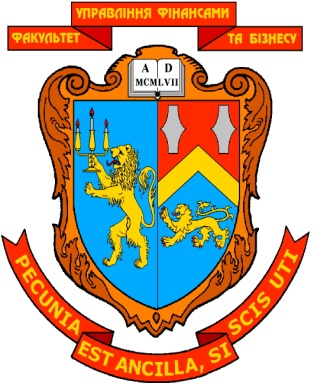 МІНІСТЕРСТВО ОСВІТИ І НАУКИ УКРАЇНИЛЬВІВСЬКИЙ НАЦІОНАЛЬНИЙ УНІВЕРСИТЕТ ІМЕНІ ІВАНА ФРАНКАФАКУЛЬТЕТ УПРАВЛІННЯ ФІНАНСАМИ ТА БІЗНЕСУЗАТВЕРДЖЕНОна засіданні кафедри фінансів суб”єктів господарюванняпротокол  №____ від “___”  ___________ 2017 р.Зав. кафедри:проф. Васьківська К.В.  ____________________                                                                                          (підпис)          (прізвище, ім’я, по батькові)ЗАСОБИ ДІАГНОСТИКИ ЗНАНЬ ТА УМІНЬ  СТУДЕНТІВ (ЗБІРНИКИ ТЕСТОВИХ ЗАВДАНЬ)З НАВЧАЛЬНОЇ ДИСЦИПЛІНИРинок фінансових послуг(назва навчальної дисципліни)галузь знань: 07 «Управління та адміністрування» (шифр та найменування галузі знань)спеціальність: 072 «Фінанси, банківська справа та страхування»                           (щифр та найменування спеціальності)спеціалізація: «Фінанси, митна справа та оподаткування»                          (найменування спеціалізації)освітній ступінь:магістр                                  (бакалавр, магістр)Укладач(і):Ярема Б.П., доцент, к.е.н., доцент         (ПІБ, посада, науковий ступінь, вчене звання)ЛЬВІВ 2017КАФЕдраМІНІСТЕРСТВО ОСВІТИ І НАУКИ УКРАЇНИЛЬВІВСЬКИЙ НАЦІОНАЛЬНИЙ УНІВЕРСИТЕТ ІМЕНІ ІВАНА ФРАНКАФАКУЛЬТЕТ УПРАВЛІННЯ ФІНАНСАМИ ТА БІЗНЕСУЗАТВЕРДЖЕНОна засіданні кафедри фінансів суб”єктів господарюванняпротокол  №____ від “___”  ___________ 2017 р.Зав. кафедри:проф. Васьківська К.В.  ____________________                                                                                          (підпис)          (прізвище, ім’я, по батькові)ЗАСОБИ ДІАГНОСТИКИ ЗНАНЬ ТА УМІНЬ  СТУДЕНТІВ (ЗБІРНИКИ ТЕСТОВИХ ЗАВДАНЬ)З НАВЧАЛЬНОЇ ДИСЦИПЛІНИРинок фінансових послуг(назва навчальної дисципліни)галузь знань: 07 «Управління та адміністрування» (шифр та найменування галузі знань)спеціальність: 072 «Фінанси, банківська справа та страхування»                           (щифр та найменування спеціальності)спеціалізація: «Фінанси, митна справа та оподаткування»                          (найменування спеціалізації)освітній ступінь:магістр                                  (бакалавр, магістр)Укладач(і):Ярема Б.П., доцент, к.е.н., доцент         (ПІБ, посада, науковий ступінь, вчене звання)ЛЬВІВ 2017